PREFEITURA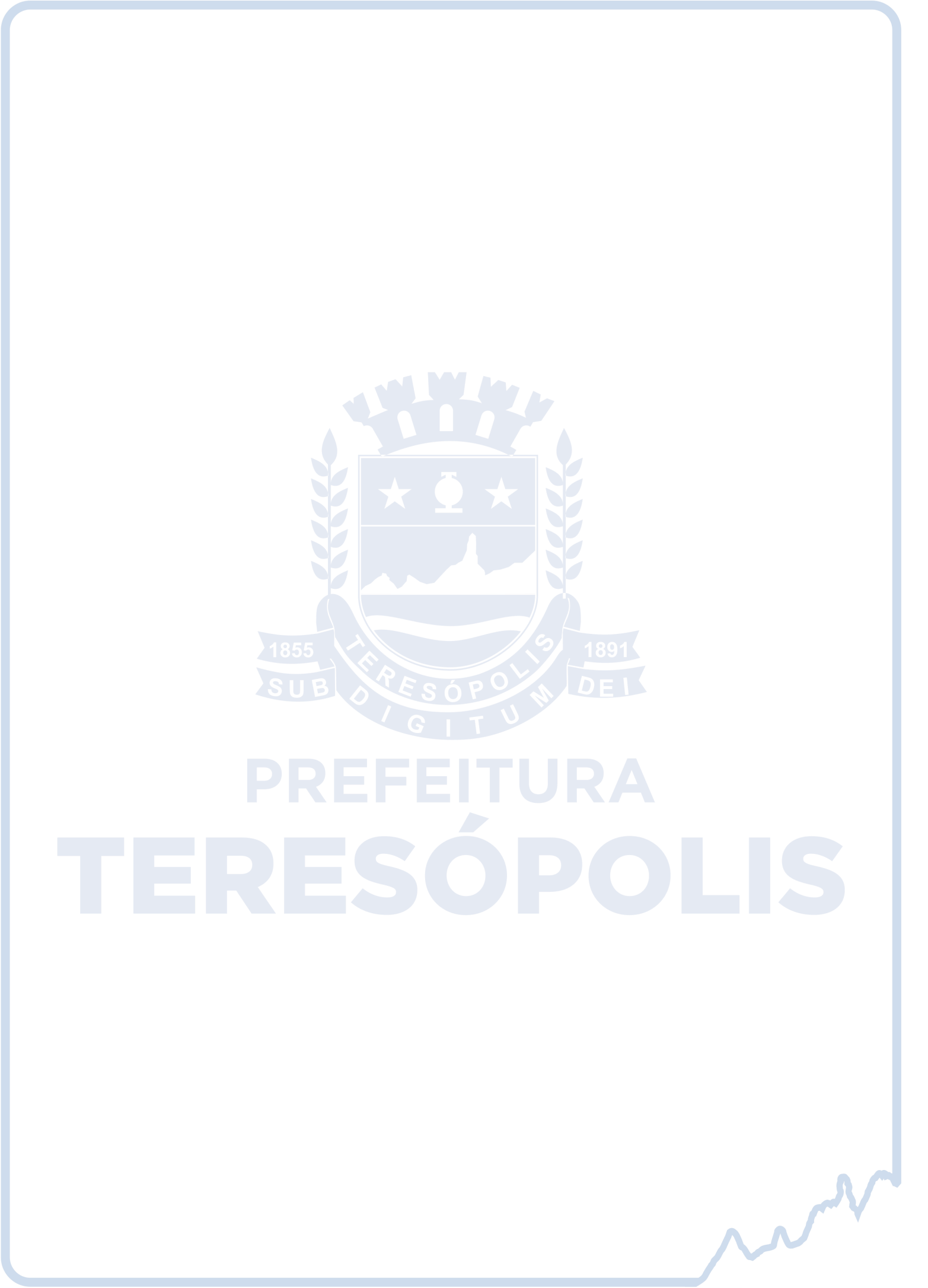 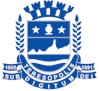 TERESÓPOLISESTADO DO RIO DE JANEIROSecretaria Municipal de CulturaANEXO lll DECLARAÇÃO ÉTNICO-RACIALChamada Pública nº 02/2024 - Cultura em Movimento Seleção dos Melhores Projetos do AudiovisualLei Paulo Gustavo (LC 195/2022)(Para agentes culturais concorrentes às cotas étnico-raciais – negros ou indígenas)Eu,							, CPF	nº		,	RG	nº	 		, DECLARO para fins de participação na Chamada Pública nº 02/2024 - Cultura em Movimento – Seleção dos Melhores Projetos do Audiovisual - Lei Paulo Gustavo (LC 195/2022) que sou	(informar se é NEGRO OU INDÍGENA).Por ser verdade, assino a presente declaração e estou ciente de que a apresentação de declaração falsa pode acarretar desclassificação do edital e aplicação de sanções criminais.Teresópolis,	de	de 2024.Assinatura do DeclaranteAv. Feliciano Sodré, 675 - 3º piso - Várzea - Teresópolis/RJCEP: 25963-083 - TEL.: (21) 2742-2918cultura@teresopolis.rj.gov.br26 / 41